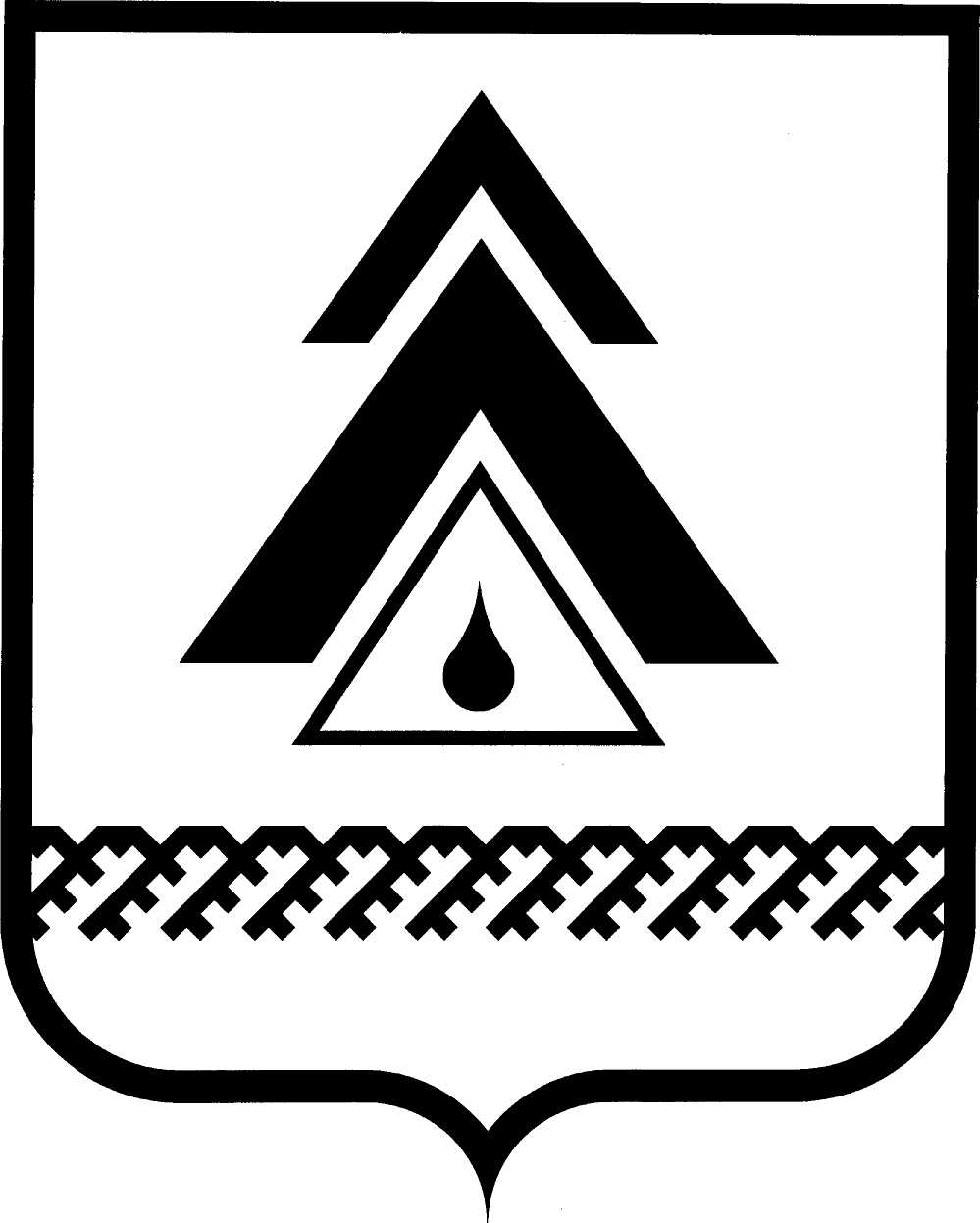 ДУМА НИЖНЕВАРТОВСКОГО РАЙОНАХанты-Мансийского автономного округа - ЮгрыПроектРЕШЕНИЕО внесении изменений в приложения 1,2 к решению Думы района от 22.04.2016 № 26 «Об оплате труда, дополнительных гарантиях и компенсациях для  лиц, замещающих должности муниципальной службы в муниципальном образовании Нижневартовский район»Руководствуясь федеральным законом от 06.10.2003 № 131-ФЗ «Об общих принципах организации местного самоуправления в Российской Федерации», законами Ханты-Мансийского автономного округа - Югры от 20.07.2007 № 113-оз «Об отдельных вопросах муниципальной службы в Ханты-Мансийском автономном округе – Югре», постановлением Правительства Ханты-Мансийского автономного округа - Югры от 24.12.2007 № 333-п «О нормативах формирования расходов на оплату труда депутатов, выборных должностных лиц местного самоуправления, осуществляющих свои полномочия на постоянной основе, и муниципальных служащих в Ханты-Мансийском автономном округе – Югре», Уставом Нижневартовского района,Дума района РЕШИЛА:1. Внести изменения в приложение 1 к решению Думы района от 22.04.2016 № 26 «Об оплате труда, дополнительных гарантиях и компенсациях для лиц, замещающих должности муниципальной службы в муниципальном образовании Нижневартовский район»:1.1. В пункте 8.1. раздела VIII:1.1.1. В первом абзаце слова «может быть выплачено» заменить словами «выплачивается»;1.1.2. Подпункт 8.1.1. изложить в следующей редакции:«8.1.1. Ежемесячное денежное поощрение:1) по высшим должностям муниципальной службы, главным должностям муниципальной службы, учреждаемым для выполнения функции "руководитель", "помощник (советник)", "специалист", - в размере 0,7 должностного оклада;2) по ведущим должностям муниципальной службы, учреждаемым для выполнения функции "руководитель", "специалист", "обеспечивающий специалист", по старшим должностям муниципальной службы, учреждаемым для выполнения функции "специалист", "обеспечивающий специалист", - по младшим должностям муниципальной службы, учреждаемым для выполнения функции "обеспечивающий специалист", - в размере 0,6 должностного оклада.»;1.1.3. В подпункте 8.1.3. слова «до трех» заменить словами «до двух».1.2. Пункт 12.3. раздела XII изложить в следующей редакции:«12.3. Размер ежемесячной (персональной) выплаты за сложность, напряженность и высокие достижения в работе лицам, замещающим должности муниципальной службы, устанавливается:1) по высшим должностям муниципальной службы, учреждаемым для выполнения функции "руководитель", - в размере от 2,7 до 5 должностного оклада;2) по главным должностям муниципальной службы, учреждаемым для выполнения функции "руководитель", "помощник (советник)", "специалист", - в размере от 2,5 до 2,7 должностного оклада;3) по ведущим должностям муниципальной службы, учреждаемым для выполнения функции "руководитель", "специалист", "обеспечивающий специалист", - в размере от 2,4 до 2,5 должностного оклада;4) по старшим должностям муниципальной службы, учреждаемым для выполнения функции "специалист", "обеспечивающий специалист", - в размере от 2,3 до 2,4 должностного оклада;5) по младшим должностям муниципальной службы, учреждаемым для выполнения функции "обеспечивающий специалист", - в размере от 1,9 до 2,0 должностного оклада.».1.3. В разделе XIII:1.3.1. В пункте 13.1. слова «двух месячных фондов» заменить словами «двух с половиной месячных фондов».2. Внести изменения в приложение 2 к решению Думы района от 22.04.2016 № 26 «Об оплате труда, дополнительных гарантиях и компенсациях для лиц, замещающих должности муниципальной службы в муниципальном образовании Нижневартовский район»:2.1. В пункте 4.4.:2.1.1. Подпункт 4.4.2. исключить.2.1.2. В восьмом абзаце подпункта 4.4.3. слова «в пункте 4.4.3» заменить словами «в подпункте 4.4.2.».2.1.3. Подпункт 4.4.3 считать подпунктом 4.4.2.3. Решение опубликовать (обнародовать) на официальном веб-сайте администрации Нижневартовского района (www.nvraion.ru) и в приложении «Официальный бюллетень» к газете «Новости Приобья».4. Решение вступает в силу после его официального опубликования (обнародования), но не ранее 01.01.2019.5. Контроль за выполнением решения возложить на постоянную комиссию по бюджету, налогам, финансам и социально-экономическим вопросам Думы района Е.Г. Поль.от ______________г. Нижневартовск                                                         № ____Председатель Думы района______________И.В. ЗаводскаяГлава района ______________Б.А. Саломатин   